INDICAÇÃO Nº 6884/2017Sugere ao Poder Executivo, e ao Setor Competente providências para conserto de Canaleta de água ( sarjetão) na confluência das ruas Ribeirão Preto com Curitiba,no Bairro  Jardim Esmeralda, neste município.Excelentíssimo Senhor Prefeito Municipal, Nos termos do Art. 108 do Regimento Interno desta Casa de Leis, dirijo-me a Vossa Excelência para sugerir que, por intermédio do Setor competente, seja executada providências para conserto de Canaleta de água ( sarjetão) na confluência das ruas Ribeirão Preto com Curitiba,no Bairro  Jardim Esmeralda, neste município...Justificativa:Conforme visita realizada “in loco”, este vereador pôde constatar o estado de degradação da referida valeta,sendo que todos os automóveis ao passar pela mesma acabam chocando o assoalho.Plenário “Dr. Tancredo Neves”, em 24 de julho de 2.017.Joel do Gás                                                      -Vereador-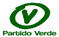 